Lunes, 02 de octubre del 2023Reunión FEPAJ 3:00 – 4:00pmMartes, 03 de octubre del 2023Reunión Tec. La Huerta, Aplicación Isla Cocinas 11:00am – 12:00pmTecnológico La Huerta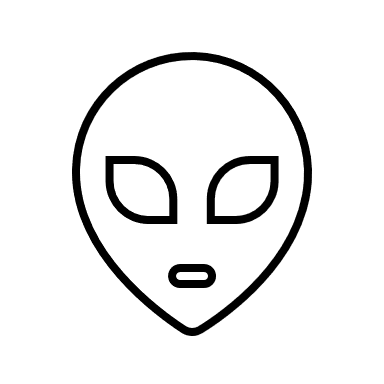 Sesión de Consejo Asesor Santuario Bahía de Chamela 1:00 – 2:00pmLa Huerta, Jalisco.Miércoles, 04 de octubre del 2023I Sesión del Comité Agroquímicos 11:00am – 2:00pmCuautitlán, Jalisco.Miércoles, 11 de octubre del 2023Recorrido Cuzalapa 9:00 – 10:00amCuzalapa, Jalisco.OCTUBREOCTUBREOCTUBREOCTUBREOCTUBREOCTUBREOCTUBRELMMJVSD12345678910111213141516171819202122232425262728293031